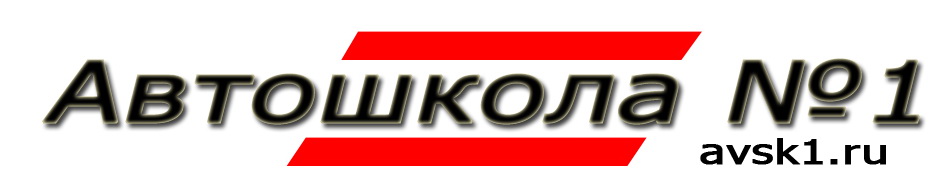 Банковские реквизиты ЧУДПО «Автошкола №1»:Частное Учреждение Дополнительного Профессионального Образования «Автошкола №1»ИНН / КПП 5837900623/583601001ОГРН 1145800000224Р/с 40703810848000000230в Пензенское ОСБ № 8624 г. ПензаБИК 045655635К/с 30101810000000000635